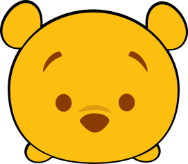 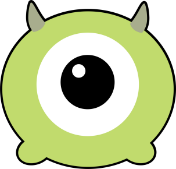 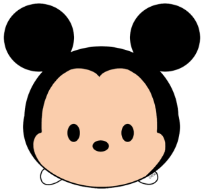 原形(日本語)原形(英語)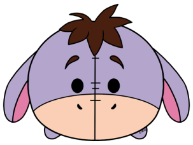 過去形(英語)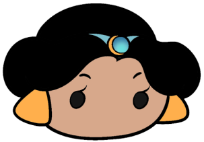 掃除するclean料理するcook楽しむenjoy手伝うlisten(野球やゲームを)するpracticeスキーするski滞在する、泊まるstay勉強するuse訪ねる、訪問するvisit歩く(ものが)ほしいwant(テレビや映画を)見る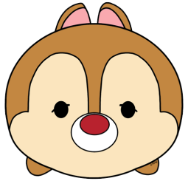 